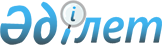 Отырар ауданының мәслихатының 2019 жылғы 30 желтоқсандағы № 51/241-VІ "2020-2022 жылдарға арналған ауылдық округтердің бюджеттері туралы" шешіміне өзгерістер енгізу туралы
					
			Мерзімі біткен
			
			
		
					Түркістан облысы Отырар аудандық мәслихатының 2020 жылғы 17 қыркүйектегі № 59/278-VI шешiмi. Түркістан облысының Әдiлет департаментiнде 2020 жылғы 18 қыркүйекте № 5807 болып тiркелдi. Мерзімі өткендіктен қолданыс тоқтатылды
      Қазақстан Республикасының 2008 жылғы 4 желтоқсандағы Бюджет Кодексінің 109-1 бабының 4-тармағына, "Қазақстан Республикасындағы жергілікті мемлекеттік басқару және өзін-өзі басқару туралы" Қазақстан Республикасының 2001 жылғы 23 қаңтардағы Заңының 6 бабының 1 тармағының 1) тармақшасына және Отырар ауданының мәслихатының 2020 жылғы 7 қыркүйектегі № 58/275-VI "Отырар ауданының мәслихатының 2019 жылғы 24 желтоқсандағы № 50/235-VI "2020-2022 жылдарға арналған аудандық бюджет туралы" шешіміне өзгерістер енгізу туралы" (нормативтік құқықтық актілерді мемлекеттік тіркеу тізілімінде № 5787 тіркелген) шешіміне сәйкес, Отырар ауданының мәслихаты ШЕШІМ ҚАБЫЛДАДЫ:
      1. Отырар ауданының мәслихатының 2019 жылғы 30 желтоқсандағы № 51/241-VI "2020-2022 жылдарға арналған ауылдық округтерінің бюджеті туралы" (нормативтік құқықтық актілерді мемлекеттік тіркеу тізілімінде № 5352 тіркелген, 2020 жылғы 13 қаңтарда Қазақстан Республикасының нормативтік құқықтық актілерінің эталондық бақылау банкінде электрондық түрде жарияланған) шешіміне мынадай өзгерістер енгізілсін:
      1 тармақ мынадай редакцияда жазылсын:
      1. Қарақоңыр ауыл округінің 2020-2022 жылдарға арналған бюджеті 1-қосымшаға сәйкес, оның ішінде 2020 жылға мынадай көлемде:
      1) кiрiстер – 119 686 мың теңге:
      салықтық түсiмдер –3 462 мың теңге;
      салықтық емес түсiмдер – 665 мың теңге;
      негiзгi капиталды сатудан түсетiн түсiмдер – 0;
      трансферттер түсiмi – 115 559 мың теңге;
      2) шығындар – 120 545 мың теңге;
      3) таза бюджеттiк кредиттеу – 0:
      бюджеттік кредиттер – 0;
      бюджеттік кредиттерді өтеу – 0;
      4) қаржы активтерімен операциялар бойынша сальдо – 0:
      қаржы активтерін сатып алу – 0;
      мемлекеттің қаржы активтерін сатудан түсетін түсімдер – 0;
      5) бюджет тапшылығы (профициті) – -859 мың теңге;
      6) бюджет тапшылығын қаржыландыру (профицитін пайдалану) – 859 мың теңге;
      қарыздар түсімі – 0;
      қарыздарды өтеу – 0;
      бюджет қаражатының пайдаланылатын қалдықтары – 859 мың теңге.
      3 тармақ мынадай редакцияда жазылсын:
      3. Көксарай ауыл округінің 2020-2022 жылдарға арналған бюджеті 2-қосымшаға сәйкес, оның ішінде 2020 жылға мынадай көлемде бекiтiлсiн:
      1) кiрiстер – 114 150 мың теңге:
      салықтық түсiмдер –5 828 мың теңге;
      салықтық емес түсiмдер – 15 мың теңге;
      негiзгi капиталды сатудан түсетiн түсiмдер – 0;
      трансферттер түсiмi – 108 307 мың теңге;
      2) шығындар – 116 050 мың теңге;
      3) таза бюджеттiк кредиттеу – 0:
      бюджеттік кредиттер – 0;
      бюджеттік кредиттерді өтеу – 0;
      4) қаржы активтерімен операциялар бойынша сальдо – 0:
      қаржы активтерін сатып алу – 0;
      мемлекеттің қаржы активтерін сатудан түсетін түсімдер – 0;
      5) бюджет тапшылығы (профициті) – -1900 мың теңге;
      6) бюджет тапшылығын қаржыландыру (профицитін пайдалану) – 1900 мың теңге;
      қарыздар түсімі – 0;
      қарыздарды өтеу – 0;
      бюджет қаражатының пайдаланылатын қалдықтары – 1 900 мың теңге.
      5 тармақ мынадай редакцияда жазылсын:
      5. Балтакөл ауыл округінің 2020-2022 жылдарға арналған бюджеті 3-қосымшаға сәйкес, оның ішінде 2020 жылға мынадай көлемде бекiтiлсiн:
      1) кiрiстер – 62 151 мың теңге:
      салықтық түсiмдер –3 291 мың теңге;
      салықтық емес түсiмдер – 15 мың теңге;
      негiзгi капиталды сатудан түсетiн түсiмдер – 0;
      трансферттер түсiмi – 58 845 мың теңге;
      2) шығындар – 63 436 мың теңге;
      3) таза бюджеттiк кредиттеу – 0:
      бюджеттік кредиттер – 0;
      бюджеттік кредиттерді өтеу – 0; 
      4) қаржы активтерімен операциялар бойынша сальдо – 0:
      қаржы активтерін сатып алу – 0;
      мемлекеттің қаржы активтерін сатудан түсетін түсімдер – 0;
      5) бюджет тапшылығы (профициті) – -1285 мың теңге;
      6) бюджет тапшылығын қаржыландыру (профицитін пайдалану) – 1285 мың теңге;
      қарыздар түсімі – 0;
      қарыздарды өтеу – 0;
      бюджет қаражатының пайдаланылатын қалдықтары – 1 285 мың теңге.
      7 тармақ мынадай редакцияда жазылсын: 
      7. Талапты ауыл округінің 2020-2022 жылдарға арналған бюджеті 4-қосымшаға сәйкес, оның ішінде 2020 жылға мынадай көлемде бекiтiлсiн:
      1) кiрiстер – 154 887 мың теңге:
      салықтық түсiмдер –4 470 мың теңге;
      салықтық емес түсiмдер – 127 мың теңге;
      негiзгi капиталды сатудан түсетiн түсiмдер – 0;
      трансферттер түсiмi – 150 290 мың теңге;
      2) шығындар – 156 669 мың теңге;
      3) таза бюджеттiк кредиттеу – 0:
      бюджеттік кредиттер – 0;
      бюджеттік кредиттерді өтеу – 0; 
      4) қаржы активтерімен операциялар бойынша сальдо – 0:
      қаржы активтерін сатып алу – 0;
      мемлекеттің қаржы активтерін сатудан түсетін түсімдер – 0;
      5) бюджет тапшылығы (профициті) – -1782 мың теңге;
      6) бюджет тапшылығын қаржыландыру (профицитін пайдалану) – 1782 мың теңге;
      қарыздар түсімі – 0;
      қарыздарды өтеу – 0;
      бюджет қаражатының пайдаланылатын қалдықтары – 1 782 мың теңге.
      9 тармақ мынадай редакцияда жазылсын: 
      9. Шілік ауыл округінің 2020-2022 жылдарға арналған бюджеті 5-қосымшаға сәйкес, оның ішінде 2020 жылға мынадай көлемде бекiтiлсiн:
      1) кiрiстер – 74 743 мың теңге:
      салықтық түсiмдер – 7 051 мың теңге;
      салықтық емес түсiмдер – 15 мың теңге;
      негiзгi капиталды сатудан түсетiн түсiмдер – 0;
      трансферттер түсiмi – 67 677 мың теңге;
      2) шығындар – 75 234 мың теңге;
      3) таза бюджеттiк кредиттеу – 0:
      бюджеттік кредиттер – 0;
      бюджеттік кредиттерді өтеу – 0; 
      4) қаржы активтерімен операциялар бойынша сальдо – 0:
      қаржы активтерін сатып алу – 0;
      мемлекеттің қаржы активтерін сатудан түсетін түсімдер – 0;
      5) бюджет тапшылығы (профициті) – -491 мың теңге;
      6) бюджет тапшылығын қаржыландыру (профицитін пайдалану) – 491 мың теңге;
      қарыздар түсімі – 0;
      қарыздарды өтеу – 0;
      бюджет қаражатының пайдаланылатын қалдықтары – 491 мың теңге.
      11 тармақ мынадай редакцияда жазылсын: 
      11. Шәуілдір ауыл округінің 2020-2022 жылдарға арналған бюджеті 6-қосымшаға сәйкес, оның ішінде 2020 жылға мынадай көлемде бекiтiлсiн:
      1) кiрiстер – 447 586 мың теңге:
      салықтық түсiмдер – 21 469 мың теңге;
      салықтық емес түсiмдер – 15 мың теңге;
      негiзгi капиталды сатудан түсетiн түсiмдер – 0;
      трансферттер түсiмi – 426 102 мың теңге;
      2) шығындар – 448 057 мың теңге;
      3) таза бюджеттiк кредиттеу – 0:
      бюджеттік кредиттер – 0;
      бюджеттік кредиттерді өтеу – 0; 
      4) қаржы активтерімен операциялар бойынша сальдо – 0:
      қаржы активтерін сатып алу – 0;
      мемлекеттің қаржы активтерін сатудан түсетін түсімдер – 0;
      5) бюджет тапшылығы (профициті) – -471 мың теңге;
      6) бюджет тапшылығын қаржыландыру (профицитін пайдалану) – 471 мың теңге;
      қарыздар түсімі – 0;
      қарыздарды өтеу – 0;
      бюджет қаражатының пайдаланылатын қалдықтары – 471 мың теңге.
      13 тармақ мынадай редакцияда жазылсын: 
      13. Темір ауыл округінің 2020-2022 жылдарға арналған бюджеті 7-қосымшаға сәйкес, оның ішінде 2020 жылға мынадай көлемде бекiтiлсiн:
      1) кiрiстер – 221 664 мың теңге:
      салықтық түсiмдер – 7 915 мың теңге;
      салықтық емес түсiмдер – 15 мың теңге;
      негiзгi капиталды сатудан түсетiн түсiмдер – 0;
      трансферттер түсiмi – 213 734 мың теңге;
      2) шығындар – 222 624 мың теңге;
      3) таза бюджеттiк кредиттеу – 0:
      бюджеттік кредиттер – 0;
      бюджеттік кредиттерді өтеу – 0; 
      4) қаржы активтерімен операциялар бойынша сальдо – 0:
      қаржы активтерін сатып алу – 0;
      мемлекеттің қаржы активтерін сатудан түсетін түсімдер – 0;
      5) бюджет тапшылығы (профициті) – -960 мың теңге;
      6) бюджет тапшылығын қаржыландыру (профицитін пайдалану) – 960 мың теңге;
      қарыздар түсімі – 0;
      қарыздарды өтеу – 0;
      бюджет қаражатының пайдаланылатын қалдықтары – 960 мың теңге.
      15 тармақ мынадай редакцияда жазылсын: 
      15. Маяқұм ауыл округінің 2020-2022 жылдарға арналған бюджеті 8-қосымшаға сәйкес, оның ішінде 2020 жылға мынадай көлемде бекiтiлсiн:
      1) кiрiстер – 82 675 мың теңге:
      салықтық түсiмдер – 4 075 мың теңге;
      салықтық емес түсiмдер – 185 мың теңге;
      негiзгi капиталды сатудан түсетiн түсiмдер – 0;
      трансферттер түсiмi – 78 415 мың теңге;
      2) шығындар – 83 696 мың теңге;
      3) таза бюджеттiк кредиттеу – 0:
      бюджеттік кредиттер – 0;
      бюджеттік кредиттерді өтеу – 0; 
      4) қаржы активтерімен операциялар бойынша сальдо – 0:
      қаржы активтерін сатып алу – 0;
      мемлекеттің қаржы активтерін сатудан түсетін түсімдер – 0;
      5) бюджет тапшылығы (профициті) – -1021 мың теңге;
      6) бюджет тапшылығын қаржыландыру (профицитін пайдалану) – 1021 мың теңге;
      қарыздар түсімі – 0;
      қарыздарды өтеу – 0;
      бюджет қаражатының пайдаланылатын қалдықтары – 1 021 мың теңге.
      17 тармақ мынадай редакцияда жазылсын: 
      17. Отырар ауыл округінің 2020-2022 жылдарға арналған бюджеті 9-қосымшаға сәйкес, оның ішінде 2020 жылға мынадай көлемде бекiтiлсiн:
      1) кiрiстер – 112 764 мың теңге:
      салықтық түсiмдер – 5 754 мың теңге;
      салықтық емес түсiмдер – 15 мың теңге;
      негiзгi капиталды сатудан түсетiн түсiмдер – 0;
      трансферттер түсiмi – 106 995 мың теңге;
      2) шығындар – 113 224 мың теңге;
      3) таза бюджеттiк кредиттеу – 0:
      бюджеттік кредиттер – 0;
      бюджеттік кредиттерді өтеу – 0; 
      4) қаржы активтерімен операциялар бойынша сальдо – 0:
      қаржы активтерін сатып алу – 0;
      мемлекеттің қаржы активтерін сатудан түсетін түсімдер – 0;
      5) бюджет тапшылығы (профициті) – - 460 мың теңге;
      6) бюджет тапшылығын қаржыландыру (профицитін пайдалану) – 460 мың теңге;
      қарыздар түсімі – 0;
      қарыздарды өтеу – 0;
      бюджет қаражатының пайдаланылатын қалдықтары – 460 мың теңге.
      19 тармақ мынадай редакцияда жазылсын: 
      19. Қоғам ауыл округінің 2020-2022 жылдарға арналған бюджеті 10-қосымшаға сәйкес, оның ішінде 2020 жылға мынадай көлемде бекiтiлсiн:
      1) кiрiстер – 97 853 мың теңге:
      салықтық түсiмдер – 4 862 мың теңге;
      салықтық емес түсiмдер – 15 мың теңге;
      негiзгi капиталды сатудан түсетiн түсiмдер – 0;
      трансферттер түсiмi – 92 976 мың теңге;
      2) шығындар – 98 925 мың теңге;
      3) таза бюджеттiк кредиттеу – 0:
      бюджеттік кредиттер – 0;
      бюджеттік кредиттерді өтеу – 0; 
      4) қаржы активтерімен операциялар бойынша сальдо – 0:
      қаржы активтерін сатып алу – 0;
      мемлекеттің қаржы активтерін сатудан түсетін түсімдер – 0;
      5) бюджет тапшылығы (профициті) – -1072 мың теңге;
      6) бюджет тапшылығын қаржыландыру (профицитін пайдалану) – 1072 мың теңге;
      қарыздар түсімі – 0;
      қарыздарды өтеу – 0;
      бюджет қаражатының пайдаланылатын қалдықтары – 1 072 мың теңге.
      21 тармақ мынадай редакцияда жазылсын: 
      21. Қарғалы ауыл округінің 2020-2022 жылдарға арналған бюджеті 11-қосымшаға сәйкес, оның ішінде 2020 жылға мынадай көлемде бекiтiлсiн:
      1) кiрiстер – 98 006 мың теңге:
      салықтық түсiмдер – 2 166 мың теңге;
      салықтық емес түсiмдер – 15 мың теңге;
      негiзгi капиталды сатудан түсетiн түсiмдер – 0;
      трансферттер түсiмi – 95 825 мың теңге;
      2) шығындар – 98 531 мың теңге;
      3) таза бюджеттiк кредиттеу – 0:
      бюджеттік кредиттер – 0;
      бюджеттік кредиттерді өтеу – 0; 
      4) қаржы активтерімен операциялар бойынша сальдо – 0:
      қаржы активтерін сатып алу – 0;
      мемлекеттің қаржы активтерін сатудан түсетін түсімдер – 0;
      5) бюджет тапшылығы (профициті) – -525 мың теңге;
      6) бюджет тапшылығын қаржыландыру (профицитін пайдалану) – 525 мың теңге;
      қарыздар түсімі – 0;
      қарыздарды өтеу – 0;
      бюджет қаражатының пайдаланылатын қалдықтары – 525 мың теңге.
      23 тармақ мынадай редакцияда жазылсын: 
      23. Аққұм ауыл округінің 2020-2022 жылдарға арналған бюджеті 12-қосымшаға сәйкес, оның ішінде 2020 жылға мынадай көлемде бекiтiлсiн:
      1) кiрiстер – 67 385 мың теңге:
      салықтық түсiмдер – 1 645 мың теңге;
      салықтық емес түсiмдер – 15 мың теңге;
      негiзгi капиталды сатудан түсетiн түсiмдер – 0;
      трансферттер түсiмi – 65 725 мың теңге;
      2) шығындар – 67 488 мың теңге;
      3) таза бюджеттiк кредиттеу – 0:
      бюджеттік кредиттер – 0;
      бюджеттік кредиттерді өтеу – 0; 
      4) қаржы активтерімен операциялар бойынша сальдо – 0:
      қаржы активтерін сатып алу – 0;
      мемлекеттің қаржы активтерін сатудан түсетін түсімдер – 0;
      5) бюджет тапшылығы (профициті) – -103 мың теңге;
      6) бюджет тапшылығын қаржыландыру (профицитін пайдалану) – 103 мың теңге;
      қарыздар түсімі – 0;
      қарыздарды өтеу – 0;
      бюджет қаражатының пайдаланылатын қалдықтары – 103 мың теңге.
      25 тармақ мынадай редакцияда жазылсын: 
      25. Ақтөбе ауыл округінің 2020-2022 жылдарға арналған бюджеті 13-қосымшаға сәйкес, оның ішінде 2020 жылға мынадай көлемде бекiтiлсiн:
      1) кiрiстер – 66 177 мың теңге:
      салықтық түсiмдер – 1 012 мың теңге;
      салықтық емес түсiмдер – 15 мың теңге;
      негiзгi капиталды сатудан түсетiн түсiмдер – 0;
      трансферттер түсiмi – 65 150 мың теңге;
      2) шығындар – 66 751 мың теңге;
      3) таза бюджеттiк кредиттеу – 0:
      бюджеттік кредиттер – 0;
      бюджеттік кредиттерді өтеу – 0; 
      4) қаржы активтерімен операциялар бойынша сальдо – 0:
      қаржы активтерін сатып алу – 0;
      мемлекеттің қаржы активтерін сатудан түсетін түсімдер – 0;
      5) бюджет тапшылығы (профициті) – -574 мың теңге;
      6) бюджет тапшылығын қаржыландыру (профицитін пайдалану) – 574 мың теңге;
      қарыздар түсімі – 0;
      қарыздарды өтеу – 0;
      бюджет қаражатының пайдаланылатын қалдықтары – 574 мың теңге.
      Көрсетілген шешімнің 1, 4, 7, 10, 13, 16, 19, 22, 25, 28, 31, 34, 37 – қосымшалары осы шешімінің 1, 2, 3, 4, 5, 6, 7, 8, 9, 10, 11, 12, 13 – қосымшаларына сәйкес жаңа редакцияда жазылсын.
      2. "Отырар ауданының мәслихат аппараты" мемлекеттік мекемесі Қазақстан Республикасының заңнамасында белгіленген тәртіпте:
      1) осы шешімді "Қазақстан Республикасының Әділет Министрлігі Түркістан облысының Әділет департаменті" Республикалық мемлекеттік мекемесінде мемлекеттік тіркелуін;
      2) осы шешімді оны ресми жарияланғаннан кейін Отырар ауданының мәслихатының интернет-ресурсына орналастыруды қамтамасыз етсін.
      3. Осы шешім 2020 жылдың 1 қаңтарынан бастап қолданысқа енгізіледі. Қарақоңыр ауыл округінің 2020 жылға арналған бюджеті Көксарай ауыл округінің 2020 жылға арналған бюджеті Балтакөл ауыл округінің 2020 жылға арналған бюджеті Талапты ауыл округінің 2020 жылға арналған бюджеті Шілік ауыл округінің 2020 жылға арналған бюджеті Шәуілдір ауыл округінің 2020 жылға арналған бюджеті Темір ауыл округінің 2020 жылға арналған бюджеті Маяқұм ауыл округінің 2020 жылға арналған бюджеті Отырар ауыл округінің 2020 жылға арналған бюджеті Қоғам ауыл округінің 2020 жылға арналған бюджеті Қарғалы ауыл округінің 2020 жылға арналған бюджеті Аққұм ауыл округінің 2020 жылға арналған бюджеті Ақтөбе ауыл округінің 2020 жылға арналған бюджеті
					© 2012. Қазақстан Республикасы Әділет министрлігінің «Қазақстан Республикасының Заңнама және құқықтық ақпарат институты» ШЖҚ РМК
				
      Отырар ауданының мәслихатының

      сессиясының төрағасы

Б. Байымбетов

      Отырар ауданының

      мәслихатының хатшысы

М. Манапов
Отырар ауданының
мәслихатының 2020 жылғы
17 қыркүйектегі № 59/278-VI
шешіміне 1-қосымшаОтырар ауданының
мәслихатының 2019 жылғы
30 желтоқсандағы № 51/241-VI
шешіміне 1-қосымша
Санат Атауы
Санат Атауы
Санат Атауы
Санат Атауы
Санат Атауы
Сомасы, мың теңге
Сынып
Сынып
Сынып
Сынып
Сомасы, мың теңге
Кіші сыныбы
Кіші сыныбы
Кіші сыныбы
Сомасы, мың теңге
1
1
1
2
3
1. Кірістер
119 686
1
Салықтық түсімдер
3 462
04
Меншікке салынатын салықтар
3 462
1
Мүлікке салынатын салықтар
80
3
Жер салығы
330
4
Көлік құралдарына салынатын салық
3 052
2
Салықтық емес түсімдер
665
01
Мемлекеттік меншіктен түсетін кірістер
650
5
Мемлекет меншігіндегі мүлікті жалға беруден түсетін кірістер
650
06
Басқа да салықтық емес түсімдер
15
1
Басқа да салықтық емес түсімдер
15
3
Негізгі капиталды сатудан түсетін түсімдер
0
4
Трансферттер түсімі
115 559
02
Мемлекеттік басқарудың жоғары тұрған органдарынан түсетін трансферттер
115 559
3
Аудандардың (облыстық маңызы бар қаланың) бюджетінен трансферттер
115 559
Функционалдық топ Атауы
Функционалдық топ Атауы
Функционалдық топ Атауы
Функционалдық топ Атауы
Функционалдық топ Атауы
Сомасы, мың теңге
Кіші функция
Кіші функция
Кіші функция
Кіші функция
Сомасы, мың теңге
Бюджеттік бағдарламалардың әкімшісі
Бюджеттік бағдарламалардың әкімшісі
Бюджеттік бағдарламалардың әкімшісі
Сомасы, мың теңге
Бағдарлама
Бағдарлама
Сомасы, мың теңге
2. Шығындар
120 545
01
Жалпы сипаттағы мемлекеттiк қызметтер 
26 290
1
Мемлекеттiк басқарудың жалпы функцияларын орындайтын өкiлдi, атқарушы және басқа органдар
26 290
124
Аудандық маңызы бар қала, ауыл, кент, ауылдық округ әкімінің аппараты
26 290
001
Аудандық маңызы бар қала, ауыл, кент, ауылдық округ әкімінің қызметін қамтамасыз ету жөніндегі қызметтер
25 730
022
Мемлекеттік органның күрделі шығыстары
560
04
Білім беру
59 340
1
Мектепке дейінгі тәрбие және оқыту
59 340
124
Аудандық маңызы бар қала, ауыл, кент, ауылдық округ әкімінің аппараты
59 340
004
Мектепке дейінгі тәрбиелеу және оқыту және мектепке дейінгі тәрбиелеу және оқыту ұйымдарында медициналық қызмет көрсетуді ұйымдастыру
59 340
07
Тұрғын үй-коммуналдық шаруашылық
20 321
3
Елді-мекендерді көркейту
20 321
124
Аудандық маңызы бар қала, ауыл, кент, ауылдық округ әкімінің аппараты
20 321
008
Елді мекендердегі көшелерді жарықтандыру
600
009
Елді мекендердің санитариясын қамтамасыз ету
4 335
011
Елді мекендерді абаттандыру мен көгалдандыру
15 386
15
Трансферттер
14 594
1
Трансферттер
14 594
124
Аудандық маңызы бар қала, ауыл, кент, ауылдық округ әкімінің аппараты
14 594
051
Заңнаманы өзгертуге байланысты жоғары тұрған бюджеттің шығындарын өтеуге төменгі тұрған бюджеттен ағымдағы нысаналы трансферттер
14 594
3. Таза бюджеттік кредиттеу
0
Бюджеттік кредиттер
0
Бюджеттік кредиттерді өтеу
0
4. Қаржы активтерімен операциялар бойынша сальдо
0
Қаржы активтерін сатып алу
0
Мемлекеттің қаржы активтерін сатудан түсетін түсімдер
0
5. Бюджет тапшылығы (профицит)
-859
6. Бюджет тапшылығын қаржыландыру (профицитін пайдалану)
859
Қарыздар түсімі
0
Қарыздарды өтеу
0
8
Бюджет қаражатының пайдаланылатын қалдықтары
859
01
Бюджет қаражатыны қалдықтарының қозғалысы
859
1
Бюджет қаражаты қалдықтары
859
01
Бюджет қаражатының бос қалдықтары
859Отырар ауданының
мәслихатының 2020 жылғы
17 қыркүйектегі № 59/278-VI
шешіміне 2-қосымшаОтырар ауданының
мәслихатының 2019 жылғы
30 желтоқсандағы № 51/241-VI
шешіміне 4-қосымша
Санат Атауы
Санат Атауы
Санат Атауы
Санат Атауы
Санат Атауы
Сомасы, мың теңге
Сынып
Сынып
Сынып
Сынып
Сомасы, мың теңге
Кіші сыныбы
Кіші сыныбы
Кіші сыныбы
Сомасы, мың теңге
1
1
1
2
3
1. Кірістер
114 150
1
Салықтық түсімдер
5 828
04
Меншікке салынатын салықтар
5 828
1
Мүлікке салынатын салықтар
104
3
Жер салығы
600
4
Көлік құралдарына салынатын салық
5 124
2
Салықтық емес түсімдер
15
06
Басқа да салықтық емес түсімдер
15
1
Басқа да салықтық емес түсімдер
15
3
Негізгі капиталды сатудан түсетін түсімдер
0
4
Трансферттер түсімі
108 307
02
Мемлекеттік басқарудың жоғары тұрған органдарынан түсетін трансферттер
108 307
3
Аудандардың (облыстық маңызы бар қаланың) бюджетінен трансферттер
108 307
Функционалдық топ Атауы
Функционалдық топ Атауы
Функционалдық топ Атауы
Функционалдық топ Атауы
Функционалдық топ Атауы
Сомасы, мың теңге
Кіші функция
Кіші функция
Кіші функция
Кіші функция
Сомасы, мың теңге
Бюджеттік бағдарламалардың әкімшісі
Бюджеттік бағдарламалардың әкімшісі
Бюджеттік бағдарламалардың әкімшісі
Сомасы, мың теңге
Бағдарлама
Бағдарлама
Сомасы, мың теңге
2. Шығындар
116 050
01
Жалпы сипаттағы мемлекеттiк қызметтер 
33 585
1
Мемлекеттiк басқарудың жалпы функцияларын орындайтын өкiлдi, атқарушы және басқа органдар
33 585
124
Аудандық маңызы бар қала, ауыл, кент, ауылдық округ әкімінің аппараты
33 585
001
Аудандық маңызы бар қала, ауыл, кент, ауылдық округ әкімінің қызметін қамтамасыз ету жөніндегі қызметтер
33 585
04
Білім беру
59 543
1
Мектепке дейінгі тәрбие және оқыту
59 543
124
Аудандық маңызы бар қала, ауыл, кент, ауылдық округ әкімінің аппараты
59 543
004
Мектепке дейінгі тәрбиелеу және оқыту және мектепке дейінгі тәрбиелеу және оқыту ұйымдарында медициналық қызмет көрсетуді ұйымдастыру
59 543
07
Тұрғын үй-коммуналдық шаруашылық
8 984
3
Елді-мекендерді көркейту
8 984
124
Аудандық маңызы бар қала, ауыл, кент, ауылдық округ әкімінің аппараты
8 984
008
Елді мекендердегі көшелерді жарықтандыру
1 479
009
Елді мекендердің санитариясын қамтамасыз ету
4 641
011
Елді мекендерді абаттандыру мен көгалдандыру
2 864
15
Трансферттер
13 938
1
Трансферттер
13 938
124
Аудандық маңызы бар қала, ауыл, кент, ауылдық округ әкімінің аппараты
13 938
051
Заңнаманы өзгертуге байланысты жоғары тұрған бюджеттің шығындарын өтеуге төменгі тұрған бюджеттен ағымдағы нысаналы трансферттер
13 938
3. Таза бюджеттік кредиттеу
0
Бюджеттік кредиттер
0
Бюджеттік кредиттерді өтеу
0
4. Қаржы активтерімен операциялар бойынша сальдо
0
Қаржы активтерін сатып алу
0
Мемлекеттің қаржы активтерін сатудан түсетін түсімдер
0
5. Бюджет тапшылығы (профицит)
-1 900
6. Бюджет тапшылығын қаржыландыру (профицитін пайдалану)
1 900
Қарыздар түсімі
0
Қарыздарды өтеу
0
8
Бюджет қаражатының пайдаланылатын қалдықтары
1 900
01
Бюджет қаражатыны қалдықтарының қозғалысы
1 900
1
Бюджет қаражаты қалдықтары
1 900
01
Бюджет қаражатының бос қалдықтары
1 900Отырар ауданының
мәслихатының 2020 жылғы
17 қыркүйектегі № 59/278-VI
шешіміне 3-қосымшаОтырар ауданының
мәслихатының 2019 жылғы
30 желтоқсандағы № 51/241-VI
шешіміне 7-қосымша
Санат Атауы
Санат Атауы
Санат Атауы
Санат Атауы
Санат Атауы
Сомасы, мың теңге
Сынып
Сынып
Сынып
Сынып
Сомасы, мың теңге
Кіші сыныбы
Кіші сыныбы
Кіші сыныбы
Сомасы, мың теңге
1
1
1
2
3
1. Кірістер
62 151
1
Салықтық түсімдер
3 291
04
Меншікке салынатын салықтар
3 291
1
Мүлікке салынатын салықтар
71
3
Жер салығы
675
4
Көлік құралдарына салынатын салық
2 545
2
Салықтық емес түсімдер
15
06
Басқа да салықтық емес түсімдер
15
1
Басқа да салықтық емес түсімдер
15
3
Негізгі капиталды сатудан түсетін түсімдер
0
4
Трансферттер түсімі
58 845
02
Мемлекеттік басқарудың жоғары тұрған органдарынан түсетін трансферттер
58 845
3
Аудандардың (облыстық маңызы бар қаланың) бюджетінен трансферттер
58 845
Функционалдық топ Атауы
Функционалдық топ Атауы
Функционалдық топ Атауы
Функционалдық топ Атауы
Функционалдық топ Атауы
Сомасы, мың теңге
Кіші функция
Кіші функция
Кіші функция
Кіші функция
Сомасы, мың теңге
Бюджеттік бағдарламалардың әкімшісі
Бюджеттік бағдарламалардың әкімшісі
Бюджеттік бағдарламалардың әкімшісі
Сомасы, мың теңге
Бағдарлама
Бағдарлама
Сомасы, мың теңге
2. Шығындар
63 436
01
Жалпы сипаттағы мемлекеттiк қызметтер 
31 487
1
Мемлекеттiк басқарудың жалпы функцияларын орындайтын өкiлдi, атқарушы және басқа органдар
31 487
124
Аудандық маңызы бар қала, ауыл, кент, ауылдық округ әкімінің аппараты
31 487
001
Аудандық маңызы бар қала, ауыл, кент, ауылдық округ әкімінің қызметін қамтамасыз ету жөніндегі қызметтер
31 087
022
Мемлекеттік органның күрделі шығыстары
400
04
Білім беру
23 855
1
Мектепке дейінгі тәрбие және оқыту
23 855
124
Аудандық маңызы бар қала, ауыл, кент, ауылдық округ әкімінің аппараты
23 855
004
Мектепке дейінгі тәрбиелеу және оқыту және мектепке дейінгі тәрбиелеу және оқыту ұйымдарында медициналық қызмет көрсетуді ұйымдастыру
23 855
07
Тұрғын үй-коммуналдық шаруашылық
2 685
124
Аудандық маңызы бар қала, ауыл, кент, ауылдық округ әкімінің аппараты
2 685
008
Елді мекендердегі көшелерді жарықтандыру
300
009
Елді мекендердің санитариясын қамтамасыз ету
785
011
Елді мекендерді абаттандыру мен көгалдандыру
1 600
12
Көлiк және коммуникация
1 606
1
Автомобиль көлiгi
1 606
124
Аудандық маңызы бар қала, ауыл, кент, ауылдық округ әкімінің аппараты
1 606
013
Аудандық маңызы бар қалаларда, ауылдарда, кенттерде, ауылдық округтерде автомобиль жолдарының жұмыс істеуін қамтамасыз ету
1 606
15
Трансферттер
3 803
1
Трансферттер
3 803
124
Аудандық маңызы бар қала, ауыл, кент, ауылдық округ әкімінің аппараты
3 803
051
Заңнаманы өзгертуге байланысты жоғары тұрған бюджеттің шығындарын өтеуге төменгі тұрған бюджеттен ағымдағы нысаналы трансферттер
3 803
3. Таза бюджеттік кредиттеу
0
Бюджеттік кредиттер
0
Бюджеттік кредиттерді өтеу
0
4. Қаржы активтерімен операциялар бойынша сальдо
0
Қаржы активтерін сатып алу
0
Мемлекеттің қаржы активтерін сатудан түсетін түсімдер
0
5. Бюджет тапшылығы (профицит)
-1 285
6. Бюджет тапшылығын қаржыландыру (профицитін пайдалану)
1 285
Қарыздар түсімі
0
Қарыздарды өтеу
0
8
Бюджет қаражатының пайдаланылатын қалдықтары
1285
01
Бюджет қаражатыны қалдықтарының қозғалысы
1285
1
Бюджет қаражаты қалдықтары
1285
01
Бюджет қаражатының бос қалдықтары
1285Отырар ауданының
мәслихатының 2020 жылғы
17 қыркүйектегі № 59/278-VI
шешіміне 4-қосымшаОтырар ауданының
мәслихатының 2019 жылғы
30 желтоқсандағы № 51/241-VI
шешіміне 10-қосымша
Санат Атауы
Санат Атауы
Санат Атауы
Санат Атауы
Санат Атауы
Сомасы, мың теңге
Сынып
Сынып
Сынып
Сынып
Сомасы, мың теңге
Кіші сыныбы
Кіші сыныбы
Кіші сыныбы
Сомасы, мың теңге
1
1
1
2
3
1. Кірістер
154 887
1
Салықтық түсімдер
4 470
04
Меншікке салынатын салықтар
4 470
1
Мүлікке салынатын салықтар
106
3
Жер салығы
515
4
Көлік құралдарына салынатын салық
3 849
2
Салықтық емес түсімдер
127
01
Басқа да салықтық емес түсімдер
112
5
Басқа да салықтық емес түсімдер
112
06
Басқа да салықтық емес түсімдер
15
1
Басқа да салықтық емес түсімдер
15
3
Негізгі капиталды сатудан түсетін түсімдер
0
4
Трансферттер түсімі
150 290
02
Мемлекеттік басқарудың жоғары тұрған органдарынан түсетін трансферттер
150 290
3
Аудандардың (облыстық маңызы бар қаланың) бюджетінен трансферттер
150 290
Функционалдық топ Атауы
Функционалдық топ Атауы
Функционалдық топ Атауы
Функционалдық топ Атауы
Функционалдық топ Атауы
Сомасы, мың теңге
Кіші функция
Кіші функция
Кіші функция
Кіші функция
Сомасы, мың теңге
Бюджеттік бағдарламалардың әкімшісі
Бюджеттік бағдарламалардың әкімшісі
Бюджеттік бағдарламалардың әкімшісі
Сомасы, мың теңге
Бағдарлама
Бағдарлама
Сомасы, мың теңге
2. Шығындар
156 669
01
Жалпы сипаттағы мемлекеттiк қызметтер 
35 305
1
Мемлекеттiк басқарудың жалпы функцияларын орындайтын өкiлдi, атқарушы және басқа органдар
35 305
124
Аудандық маңызы бар қала, ауыл, кент, ауылдық округ әкімінің аппараты
35 305
001
Аудандық маңызы бар қала, ауыл, кент, ауылдық округ әкімінің қызметін қамтамасыз ету жөніндегі қызметтер
34 755
022
Мемлекеттік органның күрделі шығыстары
550
04
Білім беру
96 215
1
Мектепке дейінгі тәрбие және оқыту
96 215
124
Аудандық маңызы бар қала, ауыл, кент, ауылдық округ әкімінің аппараты
96 215
004
Мектепке дейінгі тәрбиелеу және оқыту және мектепке дейінгі тәрбиелеу және оқыту ұйымдарында медициналық қызмет көрсетуді ұйымдастыру
96 215
07
Тұрғын үй-коммуналдық шаруашылық
3 400
3
Елді-мекендерді көркейту
3 400
124
Аудандық маңызы бар қала, ауыл, кент, ауылдық округ әкімінің аппараты
3 400
008
Елді мекендердегі көшелерді жарықтандыру
1 700
009
Елді мекендердің санитариясын қамтамасыз ету
500
011
Елді мекендерді абаттандыру мен көгалдандыру
1 200
12
Көлiк және коммуникация
5 336
1
Мәдениет саласындағы қызмет
5 336
124
Аудандық маңызы бар қала, ауыл, кент, ауылдық округ әкімінің аппараты
5 336
013
Аудандық маңызы бар қалаларда, ауылдарда, кенттерде, ауылдық округтерде автомобиль жолдарының жұмыс істеуін қамтамасыз ету
5 336
15
Трансферттер
16 413
1
Трансферттер
16 413
124
Аудандық маңызы бар қала, ауыл, кент, ауылдық округ әкімінің аппараты
16 413
051
Заңнаманы өзгертуге байланысты жоғары тұрған бюджеттің шығындарын өтеуге төменгі тұрған бюджеттен ағымдағы нысаналы трансферттер
16 413
3. Таза бюджеттік кредиттеу
0
Бюджеттік кредиттер
0
Бюджеттік кредиттерді өтеу
0
4. Қаржы активтерімен операциялар бойынша сальдо
0
Қаржы активтерін сатып алу
0
Мемлекеттің қаржы активтерін сатудан түсетін түсімдер
0
5. Бюджет тапшылығы (профицит)
-1 782
6. Бюджет тапшылығын қаржыландыру (профицитін пайдалану)
1 782
Қарыздар түсімі
0
Қарыздарды өтеу
0
8
Бюджет қаражатының пайдаланылатын қалдықтары
1 782
01
Бюджет қаражаты қалдықтары
1 782
1
Бюджет қаражатының бос қалдықтары
1 782
01
Бюджет қаражатының бос қалдықтары
1 782Отырар ауданының
мәслихатының 2020 жылғы
17 қыркүйектегі № 59/278-VI
шешіміне 5-қосымшаОтырар ауданының
мәслихатының 2019 жылғы
30 желтоқсандағы № 51/241-VI
шешіміне 13-қосымша
Санат Атауы
Санат Атауы
Санат Атауы
Санат Атауы
Санат Атауы
Сомасы, мың теңге
Сынып
Сынып
Сынып
Сынып
Сомасы, мың теңге
Кіші сыныбы
Кіші сыныбы
Кіші сыныбы
Сомасы, мың теңге
1
1
1
2
3
1. Кірістер
74 743
1
Салықтық түсімдер
7 051
04
Меншікке салынатын салықтар
7 051
1
Мүлікке салынатын салықтар
69
3
Жер салығы
185
4
Көлік құралдарына салынатын салық
6 797
2
Салықтық емес түсімдер
15
06
Басқа да салықтық емес түсімдер
15
1
Басқа да салықтық емес түсімдер
15
3
Негізгі капиталды сатудан түсетін түсімдер
0
4
Трансферттер түсімі
67 677
02
Мемлекеттік басқарудың жоғары тұрған органдарынан түсетін трансферттер
67 677
3
Аудандардың (облыстық маңызы бар қаланың) бюджетінен трансферттер
67 677
Функционалдық топ Атауы
Функционалдық топ Атауы
Функционалдық топ Атауы
Функционалдық топ Атауы
Функционалдық топ Атауы
Сомасы, мың теңге
Кіші функция
Кіші функция
Кіші функция
Кіші функция
Сомасы, мың теңге
Бюджеттік бағдарламалардың әкімшісі
Бюджеттік бағдарламалардың әкімшісі
Бюджеттік бағдарламалардың әкімшісі
Сомасы, мың теңге
Бағдарлама
Бағдарлама
Сомасы, мың теңге
2. Шығындар
75 234
01
Жалпы сипаттағы мемлекеттiк қызметтер 
26 537
1
Мемлекеттiк басқарудың жалпы функцияларын орындайтын өкiлдi, атқарушы және басқа органдар
26 537
124
Аудандық маңызы бар қала, ауыл, кент, ауылдық округ әкімінің аппараты
26 537
001
Аудандық маңызы бар қала, ауыл, кент, ауылдық округ әкімінің қызметін қамтамасыз ету жөніндегі қызметтер
26 087
022
Мемлекеттік органның күрделі шығыстары
450
04
Білім беру
32 645
1
Мектепке дейінгі тәрбие және оқыту
32 645
124
Аудандық маңызы бар қала, ауыл, кент, ауылдық округ әкімінің аппараты
32 645
004
Мектепке дейінгі тәрбиелеу және оқыту және мектепке дейінгі тәрбиелеу және оқыту ұйымдарында медициналық қызмет көрсетуді ұйымдастыру
32 645
07
Тұрғын үй-коммуналдық шаруашылық
11 557
3
Елді-мекендерді көркейту
11 557
124
Аудандық маңызы бар қала, ауыл, кент, ауылдық округ әкімінің аппараты
11 557
008
Елді мекендердегі көшелерді жарықтандыру
7 950
009
Елді мекендердің санитариясын қамтамасыз ету
700
011
Елді мекендерді абаттандыру мен көгалдандыру
2 907
15
Трансферттер
4 495
1
Трансферттер
4 495
124
Аудандық маңызы бар қала, ауыл, кент, ауылдық округ әкімінің аппараты
4 495
051
Заңнаманы өзгертуге байланысты жоғары тұрған бюджеттің шығындарын өтеуге төменгі тұрған бюджеттен ағымдағы нысаналы трансферттер
4 495
3. Таза бюджеттік кредиттеу
0
Бюджеттік кредиттер
0
Бюджеттік кредиттерді өтеу
0
4. Қаржы активтерімен операциялар бойынша сальдо
0
Қаржы активтерін сатып алу
0
Мемлекеттің қаржы активтерін сатудан түсетін түсімдер
0
5. Бюджет тапшылығы (профицит)
-491
6. Бюджет тапшылығын қаржыландыру (профицитін пайдалану)
491
Қарыздар түсімі
0
Қарыздарды өтеу
0
8
Бюджет қаражатының пайдаланылатын қалдықтары
491
01
Бюджет қаражатыны қалдықтарының қозғалысы
491
1
Бюджет қаражаты қалдықтары
491
01
Бюджет қаражатының бос қалдықтары
491Отырар ауданының
мәслихатының 2020 жылғы
17 қыркүйектегі № 59/278-VI
шешіміне 6-қосымшаОтырар ауданының
мәслихатының 2019 жылғы
30 желтоқсандағы № 51/241-VI
шешіміне 16-қосымша
Санат Атауы
Санат Атауы
Санат Атауы
Санат Атауы
Санат Атауы
Сомасы, мың теңге
Сынып
Сынып
Сынып
Сынып
Сомасы, мың теңге
Кіші сыныбы
Кіші сыныбы
Кіші сыныбы
Сомасы, мың теңге
1
1
1
2
3
1. Кірістер
447 586
1
Салықтық түсімдер
21 469
04
Меншікке салынатын салықтар
21 325
1
Мүлікке салынатын салықтар
396
3
Жер салығы
2 045
4
Көлік құралдарына салынатын салық
18 884
5
Тауарларға, жұмыстарға және қызметтерге салынатын iшкi салықтар 
144
4
Кәсiпкерлiк және кәсiби қызметтi жүргiзгенi үшiн алынатын алымдар
144
2
Салықтық емес түсімдер
15
06
Басқа да салықтық емес түсімдер
15
1
Басқа да салықтық емес түсімдер
15
3
Негізгі капиталды сатудан түсетін түсімдер
0
4
Трансферттер түсімі
426 102
02
Мемлекеттік басқарудың жоғары тұрған органдарынан түсетін трансферттер
426 102
3
Аудандардың (облыстық маңызы бар қаланың) бюджетінен трансферттер
426 102
Функционалдық топ Атауы
Функционалдық топ Атауы
Функционалдық топ Атауы
Функционалдық топ Атауы
Функционалдық топ Атауы
Сомасы, мың теңге
Кіші функция
Кіші функция
Кіші функция
Кіші функция
Сомасы, мың теңге
Бюджеттік бағдарламалардың әкімшісі
Бюджеттік бағдарламалардың әкімшісі
Бюджеттік бағдарламалардың әкімшісі
Сомасы, мың теңге
Бағдарлама
Бағдарлама
Сомасы, мың теңге
2. Шығындар
448 057
01
Жалпы сипаттағы мемлекеттiк қызметтер 
35 338
1
Мемлекеттiк басқарудың жалпы функцияларын орындайтын өкiлдi, атқарушы және басқа органдар
35 338
124
Аудандық маңызы бар қала, ауыл, кент, ауылдық округ әкімінің аппараты
35 338
001
Аудандық маңызы бар қала, ауыл, кент, ауылдық округ әкімінің қызметін қамтамасыз ету жөніндегі қызметтер
35 338
04
Білім беру
292 700
1
Мектепке дейінгі тәрбие және оқыту
292 700
124
Аудандық маңызы бар қала, ауыл, кент, ауылдық округ әкімінің аппараты
292 700
004
Мектепке дейінгі тәрбиелеу және оқыту және мектепке дейінгі тәрбиелеу және оқыту ұйымдарында медициналық қызмет көрсетуді ұйымдастыру
292 700
07
Тұрғын үй-коммуналдық шаруашылық
53 254
3
Елді-мекендерді көркейту
53 254
124
Аудандық маңызы бар қала, ауыл, кент, ауылдық округ әкімінің аппараты
53 254
008
Елді мекендердегі көшелерді жарықтандыру
20 070
009
Елді мекендердің санитариясын қамтамасыз ету
3 000
011
Елді мекендерді абаттандыру мен көгалдандыру
30 184
12
Көлiк және коммуникация
6 814
1
Автомобиль көлiгi
6 814
124
Аудандық маңызы бар қала, ауыл, кент, ауылдық округ әкімінің аппараты
6 814
013
Аудандық маңызы бар қалаларда, ауылдарда, кенттерде, ауылдық округтерде автомобиль жолдарының жұмыс істеуін қамтамасыз ету
6 814
15
Трансферттер
59 951
1
Трансферттер
59 951
124
Аудандық маңызы бар қала, ауыл, кент, ауылдық округ әкімінің аппараты
59 951
051
Заңнаманы өзгертуге байланысты жоғары тұрған бюджеттің шығындарын өтеуге төменгі тұрған бюджеттен ағымдағы нысаналы трансферттер
59 951
3. Таза бюджеттік кредиттеу
0
Бюджеттік кредиттер
0
Бюджеттік кредиттерді өтеу
0
4. Қаржы активтерімен операциялар бойынша сальдо
0
Қаржы активтерін сатып алу
0
Мемлекеттің қаржы активтерін сатудан түсетін түсімдер
0
5. Бюджет тапшылығы (профицит)
-471
6. Бюджет тапшылығын қаржыландыру (профицитін пайдалану)
471
Қарыздар түсімі
0
Қарыздарды өтеу
0
8
Бюджет қаражатының пайдаланылатын қалдықтары
471
01
Бюджет қаражатыны қалдықтарының қозғалысы
471
1
Бюджет қаражаты қалдықтары
471
01
Бюджет қаражатының бос қалдықтары
471
Бюджет қаражатының бос қалдықтары
471Отырар ауданының
мәслихатының 2020 жылғы
17 қыркүйектегі № 59/278-VI
шешіміне 7-қосымшаОтырар ауданының
мәслихатының 2019 жылғы
30 желтоқсандағы № 51/241-VI
шешіміне 19-қосымша
Санат Атауы
Санат Атауы
Санат Атауы
Санат Атауы
Санат Атауы
Сомасы, мың теңге
Сынып
Сынып
Сынып
Сынып
Сомасы, мың теңге
Кіші сыныбы
Кіші сыныбы
Кіші сыныбы
Сомасы, мың теңге
1
1
1
2
3
1. Кірістер
221 664
1
Салықтық түсімдер
7 915
04
Меншікке салынатын салықтар
7 915
1
Мүлікке салынатын салықтар
147
3
Жер салығы
632
4
Көлік құралдарына салынатын салық
7 136
2
Салықтық емес түсімдер
15
06
Басқа да салықтық емес түсімдер
15
1
Басқа да салықтық емес түсімдер
15
3
Негізгі капиталды сатудан түсетін түсімдер
0
4
Трансферттер түсімі
213 734
02
Мемлекеттік басқарудың жоғары тұрған органдарынан түсетін трансферттер
213 734
3
Аудандардың (облыстық маңызы бар қаланың) бюджетінен трансферттер
213 734
Функционалдық топ Атауы
Функционалдық топ Атауы
Функционалдық топ Атауы
Функционалдық топ Атауы
Функционалдық топ Атауы
Сомасы, мың теңге
Кіші функция
Кіші функция
Кіші функция
Кіші функция
Сомасы, мың теңге
Бюджеттік бағдарламалардың әкімшісі
Бюджеттік бағдарламалардың әкімшісі
Бюджеттік бағдарламалардың әкімшісі
Сомасы, мың теңге
Бағдарлама
Бағдарлама
Сомасы, мың теңге
2. Шығындар
222 624
01
Жалпы сипаттағы мемлекеттiк қызметтер 
56 219
1
Мемлекеттiк басқарудың жалпы функцияларын орындайтын өкiлдi, атқарушы және басқа органдар
56 219
124
Аудандық маңызы бар қала, ауыл, кент, ауылдық округ әкімінің аппараты
56 219
001
Аудандық маңызы бар қала, ауыл, кент, ауылдық округ әкімінің қызметін қамтамасыз ету жөніндегі қызметтер
27 819
022
Мемлекеттік органның күрделі шығыстары
28 400
04
Білім беру
111 231
1
Мектепке дейінгі тәрбие және оқыту
111 231
124
Аудандық маңызы бар қала, ауыл, кент, ауылдық округ әкімінің аппараты
111 231
004
Мектепке дейінгі тәрбиелеу және оқыту және мектепке дейінгі тәрбиелеу және оқыту ұйымдарында медициналық қызмет көрсетуді ұйымдастыру
111 231
07
Тұрғын үй-коммуналдық шаруашылық
18 871
3
Елді-мекендерді көркейту
18 871
124
Аудандық маңызы бар қала, ауыл, кент, ауылдық округ әкімінің аппараты
18 871
008
Елді мекендердегі көшелерді жарықтандыру
2 622
009
Елді мекендердің санитариясын қамтамасыз ету
1 300
011
Елді мекендерді абаттандыру мен көгалдандыру
14 949
12
Көлiк және коммуникация
8 588
1
Автомобиль көлiгi
8 588
124
Аудандық маңызы бар қала, ауыл, кент, ауылдық округ әкімінің аппараты
8 588
013
Аудандық маңызы бар қалаларда, ауылдарда, кенттерде, ауылдық округтерде автомобиль жолдарының жұмыс істеуін қамтамасыз ету
8 588
15
Трансферттер
27 715
1
Трансферттер
27 715
124
Аудандық маңызы бар қала, ауыл, кент, ауылдық округ әкімінің аппараты
27 715
051
Заңнаманы өзгертуге байланысты жоғары тұрған бюджеттің шығындарын өтеуге төменгі тұрған бюджеттен ағымдағы нысаналы трансферттер
27 715
3. Таза бюджеттік кредиттеу
0
Бюджеттік кредиттер
0
Бюджеттік кредиттерді өтеу
0
4. Қаржы активтерімен операциялар бойынша сальдо
0
Қаржы активтерін сатып алу
0
Мемлекеттің қаржы активтерін сатудан түсетін түсімдер
0
5. Бюджет тапшылығы (профицит)
-960
6. Бюджет тапшылығын қаржыландыру (профицитін пайдалану)
960
Қарыздар түсімі
0
Қарыздарды өтеу
0
8
Бюджет қаражатының пайдаланылатын қалдықтары
960
01
Бюджет қаражатыны қалдықтарының қозғалысы
960
1
Бюджет қаражаты қалдықтары
960
01
Бюджет қаражатының бос қалдықтары
960Отырар ауданының
мәслихатының 2020 жылғы
17 қыркүйектегі № 59/278-VI
шешіміне 8-қосымшаОтырар ауданының
мәслихатының 2019 жылғы
30 желтоқсандағы № 51/241-VI
шешіміне 22-қосымша
Санат Атауы
Санат Атауы
Санат Атауы
Санат Атауы
Санат Атауы
Сомасы, мың теңге
Сынып
Сынып
Сынып
Сынып
Сомасы, мың теңге
Кіші сыныбы
Кіші сыныбы
Кіші сыныбы
Сомасы, мың теңге
1
1
1
2
3
1. Кірістер
82 675
1
Салықтық түсімдер
4 075
04
Меншікке салынатын салықтар
4 075
1
Мүлікке салынатын салықтар
115
3
Жер салығы
521
4
Көлік құралдарына салынатын салық
3 439
2
Салықтық емес түсімдер
185
01
Мемлекеттік меншіктен түсетін кірістер
170
5
Мемлекет меншігіндегі мүлікті жалға беруден түсетін кірістер
170
06
Басқа да салықтық емес түсімдер
15
1
Басқа да салықтық емес түсімдер
15
3
Негізгі капиталды сатудан түсетін түсімдер
0
4
Трансферттер түсімі
78 415
02
Мемлекеттік басқарудың жоғары тұрған органдарынан түсетін трансферттер
78 415
3
Аудандардың (облыстық маңызы бар қаланың) бюджетінен трансферттер
78 415
Функционалдық топ Атауы
Функционалдық топ Атауы
Функционалдық топ Атауы
Функционалдық топ Атауы
Функционалдық топ Атауы
Сомасы, мың теңге
Кіші функция
Кіші функция
Кіші функция
Кіші функция
Сомасы, мың теңге
Бюджеттік бағдарламалардың әкімшісі
Бюджеттік бағдарламалардың әкімшісі
Бюджеттік бағдарламалардың әкімшісі
Сомасы, мың теңге
Бағдарлама
Бағдарлама
Сомасы, мың теңге
2. Шығындар
83 696
01
Жалпы сипаттағы мемлекеттiк қызметтер 
29 827
1
Мемлекеттiк басқарудың жалпы функцияларын орындайтын өкiлдi, атқарушы және басқа органдар
29 827
124
Аудандық маңызы бар қала, ауыл, кент, ауылдық округ әкімінің аппараты
29 827
001
Аудандық маңызы бар қала, ауыл, кент, ауылдық округ әкімінің қызметін қамтамасыз ету жөніндегі қызметтер
29 612
022
Мемлекеттік органның күрделі шығыстары
215
04
Білім беру
38 430
1
Мектепке дейінгі тәрбие және оқыту
38 430
124
Аудандық маңызы бар қала, ауыл, кент, ауылдық округ әкімінің аппараты
38 430
004
Мектепке дейінгі тәрбиелеу және оқыту және мектепке дейінгі тәрбиелеу және оқыту ұйымдарында медициналық қызмет көрсетуді ұйымдастыру
38 430
07
Тұрғын үй-коммуналдық шаруашылық
1 710
3
Елді-мекендерді көркейту
1 710
124
Аудандық маңызы бар қала, ауыл, кент, ауылдық округ әкімінің аппараты
1 710
008
Елді мекендердегі көшелерді жарықтандыру
480
009
Елді мекендердің санитариясын қамтамасыз ету
452
011
Елді мекендерді абаттандыру мен көгалдандыру
778
12
Көлiк және коммуникация
3 356
1
Автомобиль көлiгi
3 356
124
Аудандық маңызы бар қала, ауыл, кент, ауылдық округ әкімінің аппараты
3 356
013
Аудандық маңызы бар қалаларда, ауылдарда, кенттерде, ауылдық округтерде автомобиль жолдарының жұмыс істеуін қамтамасыз ету
3 356
15
Трансферттер
10 373
1
Трансферттер
10 373
124
Аудандық маңызы бар қала, ауыл, кент, ауылдық округ әкімінің аппараты
10 373
051
Заңнаманы өзгертуге байланысты жоғары тұрған бюджеттің шығындарын өтеуге төменгі тұрған бюджеттен ағымдағы нысаналы трансферттер
10 373
3. Таза бюджеттік кредиттеу
0
Бюджеттік кредиттер
0
Бюджеттік кредиттерді өтеу
0
4. Қаржы активтерімен операциялар бойынша сальдо
0
Қаржы активтерін сатып алу
0
Мемлекеттің қаржы активтерін сатудан түсетін түсімдер
0
5. Бюджет тапшылығы (профицит)
-1 021
6. Бюджет тапшылығын қаржыландыру (профицитін пайдалану)
1 021
Қарыздар түсімі
0
Қарыздарды өтеу
0
8
Бюджет қаражатының пайдаланылатын қалдықтары
1 021
01
Бюджет қаражатыны қалдықтарының қозғалысы
1 021
1
Бюджет қаражаты қалдықтары
1 021
01
Бюджет қаражатының бос қалдықтары
1 021
Бюджет қаражатының бос қалдықтары
1 021Отырар ауданының
мәслихатының 2020 жылғы
17 қыркүйектегі № 59/278-VI
шешіміне 9-қосымшаОтырар ауданының
мәслихатының 2019 жылғы
30 желтоқсандағы № 51/241-VI
шешіміне 25-қосымша
Санат Атауы
Санат Атауы
Санат Атауы
Санат Атауы
Санат Атауы
Сомасы, мың теңге
Сынып
Сынып
Сынып
Сынып
Сомасы, мың теңге
Кіші сыныбы
Кіші сыныбы
Кіші сыныбы
Сомасы, мың теңге
1
1
1
2
3
1. Кірістер
112 764
1
Салықтық түсімдер
5 754
04
Меншікке салынатын салықтар
5 754
1
Мүлікке салынатын салықтар
237
3
Жер салығы
1 075
4
Көлік құралдарына салынатын салық
4 442
2
Салықтық емес түсімдер
15
06
Басқа да салықтық емес түсімдер
15
1
Басқа да салықтық емес түсімдер
15
3
Негізгі капиталды сатудан түсетін түсімдер
0
4
Трансферттер түсімі
106 995
02
Мемлекеттік басқарудың жоғары тұрған органдарынан түсетін трансферттер
106 995
3
Аудандардың (облыстық маңызы бар қаланың) бюджетінен трансферттер
106 995
Функционалдық топ Атауы
Функционалдық топ Атауы
Функционалдық топ Атауы
Функционалдық топ Атауы
Функционалдық топ Атауы
Сомасы, мың теңге
Кіші функция
Кіші функция
Кіші функция
Кіші функция
Сомасы, мың теңге
Бюджеттік бағдарламалардың әкімшісі
Бюджеттік бағдарламалардың әкімшісі
Бюджеттік бағдарламалардың әкімшісі
Сомасы, мың теңге
Бағдарлама
Бағдарлама
Сомасы, мың теңге
2. Шығындар
113 224
01
Жалпы сипаттағы мемлекеттiк қызметтер 
30 855
1
Мемлекеттiк басқарудың жалпы функцияларын орындайтын өкiлдi, атқарушы және басқа органдар
30 855
124
Аудандық маңызы бар қала, ауыл, кент, ауылдық округ әкімінің аппараты
30 855
001
Аудандық маңызы бар қала, ауыл, кент, ауылдық округ әкімінің қызметін қамтамасыз ету жөніндегі қызметтер
30 855
04
Білім беру
57 152
1
Мектепке дейінгі тәрбие және оқыту
57 152
124
Аудандық маңызы бар қала, ауыл, кент, ауылдық округ әкімінің аппараты
57 152
004
Мектепке дейінгі тәрбиелеу және оқыту және мектепке дейінгі тәрбиелеу және оқыту ұйымдарында медициналық қызмет көрсетуді ұйымдастыру
57 152
07
Тұрғын үй-коммуналдық шаруашылық
5 769
3
Елді-мекендерді көркейту
5 769
124
Аудандық маңызы бар қала, ауыл, кент, ауылдық округ әкімінің аппараты
5 769
008
Елді мекендердегі көшелерді жарықтандыру
5 269
009
Елді мекендердің санитариясын қамтамасыз ету
500
12
Көлiк және коммуникация
4 854
1
Автомобиль көлiгi
4 854
124
Аудандық маңызы бар қала, ауыл, кент, ауылдық округ әкімінің аппараты
4 854
013
Аудандық маңызы бар қалаларда, ауылдарда, кенттерде, ауылдық округтерде автомобиль жолдарының жұмыс істеуін қамтамасыз ету
4 854
15
Трансферттер
14 594
1
Трансферттер
14 594
124
Аудандық маңызы бар қала, ауыл, кент, ауылдық округ әкімінің аппараты
14 594
051
Заңнаманы өзгертуге байланысты жоғары тұрған бюджеттің шығындарын өтеуге төменгі тұрған бюджеттен ағымдағы нысаналы трансферттер
14 594
3. Таза бюджеттік кредиттеу
0
Бюджеттік кредиттер
0
Бюджеттік кредиттерді өтеу
0
4. Қаржы активтерімен операциялар бойынша сальдо
0
Қаржы активтерін сатып алу
0
Мемлекеттің қаржы активтерін сатудан түсетін түсімдер
0
5. Бюджет тапшылығы (профицит)
-460
6. Бюджет тапшылығын қаржыландыру (профицитін пайдалану)
460
Қарыздар түсімі
0
Қарыздарды өтеу
0
8
Бюджет қаражатының пайдаланылатын қалдықтары
460
01
Бюджет қаражатыны қалдықтарының қозғалысы
460
1
Бюджет қаражаты қалдықтары
460
01
Бюджет қаражатының бос қалдықтары
460
Бюджет қаражатының бос қалдықтары
460Отырар ауданының
мәслихатының 2020 жылғы
17 қыркүйектегі № 59/278-VI
шешіміне 10-қосымшаОтырар ауданының
мәслихатының 2019 жылғы
30 желтоқсандағы № 51/241-VI
шешіміне 28-қосымша
Санат Атауы
Санат Атауы
Санат Атауы
Санат Атауы
Санат Атауы
Сомасы, мың теңге
Сынып
Сынып
Сынып
Сынып
Сомасы, мың теңге
Кіші сыныбы
Кіші сыныбы
Кіші сыныбы
Сомасы, мың теңге
1
1
1
2
3
1. Кірістер
97 853
1
Салықтық түсімдер
4 862
04
Меншікке салынатын салықтар
4 862
1
Мүлікке салынатын салықтар
143
3
Жер салығы
1 210
4
Көлік құралдарына салынатын салық
3 509
2
Салықтық емес түсімдер
15
06
Басқа да салықтық емес түсімдер
15
1
Басқа да салықтық емес түсімдер
15
3
Негізгі капиталды сатудан түсетін түсімдер
0
4
Трансферттер түсімі
92 976
02
Мемлекеттік басқарудың жоғары тұрған органдарынан түсетін трансферттер
92 976
3
Аудандардың (облыстық маңызы бар қаланың) бюджетінен трансферттер
92 976
Функционалдық топ Атауы
Функционалдық топ Атауы
Функционалдық топ Атауы
Функционалдық топ Атауы
Функционалдық топ Атауы
Сомасы, мың теңге
Кіші функция
Кіші функция
Кіші функция
Кіші функция
Сомасы, мың теңге
Бюджеттік бағдарламалардың әкімшісі
Бюджеттік бағдарламалардың әкімшісі
Бюджеттік бағдарламалардың әкімшісі
Сомасы, мың теңге
Бағдарлама
Бағдарлама
Сомасы, мың теңге
2. Шығындар
98 925
01
Жалпы сипаттағы мемлекеттiк қызметтер 
28 438
1
Мемлекеттiк басқарудың жалпы функцияларын орындайтын өкiлдi, атқарушы және басқа органдар
28 438
124
Аудандық маңызы бар қала, ауыл, кент, ауылдық округ әкімінің аппараты
28 438
001
Аудандық маңызы бар қала, ауыл, кент, ауылдық округ әкімінің қызметін қамтамасыз ету жөніндегі қызметтер
27 638
022
Мемлекеттік органның күрделі шығыстары
800
04
Білім беру
56 996
1
Мектепке дейінгі тәрбие және оқыту
56 996
124
Аудандық маңызы бар қала, ауыл, кент, ауылдық округ әкімінің аппараты
56 996
004
Мектепке дейінгі тәрбиелеу және оқыту және мектепке дейінгі тәрбиелеу және оқыту ұйымдарында медициналық қызмет көрсетуді ұйымдастыру
56 996
07
Тұрғын үй-коммуналдық шаруашылық
2 402
3
Елді-мекендерді көркейту
2 402
124
Аудандық маңызы бар қала, ауыл, кент, ауылдық округ әкімінің аппараты
2 402
008
Елді мекендердегі көшелерді жарықтандыру
1 000
009
Елді мекендердің санитариясын қамтамасыз ету
1 072
011
Елді мекендерді абаттандыру мен көгалдандыру
330
12
Көлiк және коммуникация
7 295
1
Автомобиль көлiгi
7 295
124
Аудандық маңызы бар қала, ауыл, кент, ауылдық округ әкімінің аппараты
7 295
013
Аудандық маңызы бар қалаларда, ауылдарда, кенттерде, ауылдық округтерде автомобиль жолдарының жұмыс істеуін қамтамасыз ету
7 295
15
Трансферттер
3 794
1
Трансферттер
3 794
124
Аудандық маңызы бар қала, ауыл, кент, ауылдық округ әкімінің аппараты
3 794
051
Заңнаманы өзгертуге байланысты жоғары тұрған бюджеттің шығындарын өтеуге төменгі тұрған бюджеттен ағымдағы нысаналы трансферттер
3 794
3. Таза бюджеттік кредиттеу
0
Бюджеттік кредиттер
0
Бюджеттік кредиттерді өтеу
0
4. Қаржы активтерімен операциялар бойынша сальдо
0
Қаржы активтерін сатып алу
0
Мемлекеттің қаржы активтерін сатудан түсетін түсімдер
0
5. Бюджет тапшылығы (профицит)
-1 072
6. Бюджет тапшылығын қаржыландыру (профицитін пайдалану)
1 072
Қарыздар түсімі
0
Қарыздарды өтеу
0
8
Бюджет қаражатының пайдаланылатын қалдықтары
1 072
01
Бюджет қаражатыны қалдықтарының қозғалысы
1 072
1
Бюджет қаражаты қалдықтары
1 072
01
Бюджет қаражатының бос қалдықтары
1 072
Бюджет қаражатының бос қалдықтары
1 072Отырар ауданының
мәслихатының 2020 жылғы
17 қыркүйектегі № 59/278-VI
шешіміне 11-қосымшаОтырар ауданының
мәслихатының 2019 жылғы
30 желтоқсандағы № 51/241-VI
шешіміне 31-қосымша
Санат Атауы
Санат Атауы
Санат Атауы
Санат Атауы
Санат Атауы
Сомасы, мың теңге
Сынып
Сынып
Сынып
Сынып
Сомасы, мың теңге
Кіші сыныбы
Кіші сыныбы
Кіші сыныбы
Сомасы, мың теңге
1
1
1
2
3
1. Кірістер
98 006
1
Салықтық түсімдер
2 166
04
Меншікке салынатын салықтар
2 166
1
Мүлікке салынатын салықтар
83
3
Жер салығы
308
4
Көлік құралдарына салынатын салық
1 775
2
Салықтық емес түсімдер
15
06
Басқа да салықтық емес түсімдер
15
1
Басқа да салықтық емес түсімдер
15
3
Негізгі капиталды сатудан түсетін түсімдер
0
4
Трансферттер түсімі
95 825
02
Мемлекеттік басқарудың жоғары тұрған органдарынан түсетін трансферттер
95 825
3
Аудандардың (облыстық маңызы бар қаланың) бюджетінен трансферттер
95 825
Функционалдық топ Атауы
Функционалдық топ Атауы
Функционалдық топ Атауы
Функционалдық топ Атауы
Функционалдық топ Атауы
Сомасы, мың теңге
Кіші функция
Кіші функция
Кіші функция
Кіші функция
Сомасы, мың теңге
Бюджеттік бағдарламалардың әкімшісі
Бюджеттік бағдарламалардың әкімшісі
Бюджеттік бағдарламалардың әкімшісі
Сомасы, мың теңге
Бағдарлама
Бағдарлама
Сомасы, мың теңге
2. Шығындар
98 531
01
Жалпы сипаттағы мемлекеттiк қызметтер 
27 269
1
Мемлекеттiк басқарудың жалпы функцияларын орындайтын өкiлдi, атқарушы және басқа органдар
27 269
124
Аудандық маңызы бар қала, ауыл, кент, ауылдық округ әкімінің аппараты
27 269
001
Аудандық маңызы бар қала, ауыл, кент, ауылдық округ әкімінің қызметін қамтамасыз ету жөніндегі қызметтер
27 269
04
Білім беру
52 907
1
Мектепке дейінгі тәрбие және оқыту
52 907
124
Аудандық маңызы бар қала, ауыл, кент, ауылдық округ әкімінің аппараты
52 907
004
Мектепке дейінгі тәрбиелеу және оқыту және мектепке дейінгі тәрбиелеу және оқыту ұйымдарында медициналық қызмет көрсетуді ұйымдастыру
52 907
07
Тұрғын үй-коммуналдық шаруашылық
8 325
3
Елді-мекендерді көркейту
8 325
124
Аудандық маңызы бар қала, ауыл, кент, ауылдық округ әкімінің аппараты
8 325
008
Елді мекендердегі көшелерді жарықтандыру
415
009
Елді мекендердің санитариясын қамтамасыз ету
410
011
Елді мекендерді абаттандыру мен көгалдандыру
7 500
15
Трансферттер
10 030
1
Трансферттер
10 030
124
Аудандық маңызы бар қала, ауыл, кент, ауылдық округ әкімінің аппараты
10 030
051
Заңнаманы өзгертуге байланысты жоғары тұрған бюджеттің шығындарын өтеуге төменгі тұрған бюджеттен ағымдағы нысаналы трансферттер
10 030
3. Таза бюджеттік кредиттеу
0
Бюджеттік кредиттер
0
Бюджеттік кредиттерді өтеу
0
4. Қаржы активтерімен операциялар бойынша сальдо
0
Қаржы активтерін сатып алу
0
Мемлекеттің қаржы активтерін сатудан түсетін түсімдер
0
5. Бюджет тапшылығы (профицит)
-525
6. Бюджет тапшылығын қаржыландыру (профицитін пайдалану)
525
Қарыздар түсімі
0
Қарыздарды өтеу
0
8
Бюджет қаражатының пайдаланылатын қалдықтары
525
01
Бюджет қаражаты қалдықтары
525
1
Бюджет қаражатының бос қалдықтары
525
01
Бюджет қаражатының бос қалдықтары
525Отырар ауданының
мәслихатының 2020 жылғы
17 қыркүйектегі № 59/278-VI
шешіміне 12-қосымшаОтырар ауданының
мәслихатының 2019 жылғы
30 желтоқсандағы № 51/241-VI
шешіміне 34-қосымша
Санат Атауы
Санат Атауы
Санат Атауы
Санат Атауы
Санат Атауы
Сомасы, мың теңге
Сынып
Сынып
Сынып
Сынып
Сомасы, мың теңге
Кіші сыныбы
Кіші сыныбы
Кіші сыныбы
Сомасы, мың теңге
1
1
1
2
3
1. Кірістер
67 385
1
Салықтық түсімдер
1 645
04
Меншікке салынатын салықтар
1 645
1
Мүлікке салынатын салықтар
50
3
Жер салығы
116
4
Көлік құралдарына салынатын салық
1 479
2
Салықтық емес түсімдер
15
06
Басқа да салықтық емес түсімдер
15
1
Басқа да салықтық емес түсімдер
15
3
Негізгі капиталды сатудан түсетін түсімдер
0
4
Трансферттер түсімі
65 725
02
Мемлекеттік басқарудың жоғары тұрған органдарынан түсетін трансферттер
65 725
3
Аудандардың (облыстық маңызы бар қаланың) бюджетінен трансферттер
65 725
Функционалдық топ Атауы
Функционалдық топ Атауы
Функционалдық топ Атауы
Функционалдық топ Атауы
Функционалдық топ Атауы
Сомасы, мың теңге
Кіші функция
Кіші функция
Кіші функция
Кіші функция
Сомасы, мың теңге
Бюджеттік бағдарламалардың әкімшісі
Бюджеттік бағдарламалардың әкімшісі
Бюджеттік бағдарламалардың әкімшісі
Сомасы, мың теңге
Бағдарлама
Бағдарлама
Сомасы, мың теңге
2. Шығындар
67 488
01
Жалпы сипаттағы мемлекеттiк қызметтер 
22 505
1
Мемлекеттiк басқарудың жалпы функцияларын орындайтын өкiлдi, атқарушы және басқа органдар
22 505
124
Аудандық маңызы бар қала, ауыл, кент, ауылдық округ әкімінің аппараты
22 505
001
Аудандық маңызы бар қала, ауыл, кент, ауылдық округ әкімінің қызметін қамтамасыз ету жөніндегі қызметтер
22 195
022
Мемлекеттік органның күрделі шығыстары
310
04
Білім беру
32 544
1
Мектепке дейінгі тәрбие және оқыту
32 544
124
Аудандық маңызы бар қала, ауыл, кент, ауылдық округ әкімінің аппараты
32 544
004
Мектепке дейінгі тәрбиелеу және оқыту және мектепке дейінгі тәрбиелеу және оқыту ұйымдарында медициналық қызмет көрсетуді ұйымдастыру
32 544
07
Тұрғын үй-коммуналдық шаруашылық
6 660
3
Елді-мекендерді көркейту
6 660
124
Аудандық маңызы бар қала, ауыл, кент, ауылдық округ әкімінің аппараты
6 660
009
Елді мекендердің санитариясын қамтамасыз ету
660
011
Елді мекендерді абаттандыру мен көгалдандыру
6 000
12
Көлiк және коммуникация
1 111
1
Автомобиль көлiгi
1 111
124
Аудандық маңызы бар қала, ауыл, кент, ауылдық округ әкімінің аппараты
1 111
013
Аудандық маңызы бар қалаларда, ауылдарда, кенттерде, ауылдық округтерде автомобиль жолдарының жұмыс істеуін қамтамасыз ету
1 111
15
Трансферттер
4 668
1
Трансферттер
4 668
124
Аудандық маңызы бар қала, ауыл, кент, ауылдық округ әкімінің аппараты
4 668
051
Заңнаманы өзгертуге байланысты жоғары тұрған бюджеттің шығындарын өтеуге төменгі тұрған бюджеттен ағымдағы нысаналы трансферттер
4 668
3. Таза бюджеттік кредиттеу
0
Бюджеттік кредиттер
0
Бюджеттік кредиттерді өтеу
0
4. Қаржы активтерімен операциялар бойынша сальдо
0
Қаржы активтерін сатып алу
0
Мемлекеттің қаржы активтерін сатудан түсетін түсімдер
0
5. Бюджет тапшылығы (профицит)
-103
6. Бюджет тапшылығын қаржыландыру (профицитін пайдалану)
103
Қарыздар түсімі
0
Қарыздарды өтеу
0
8
Бюджет қаражатының пайдаланылатын қалдықтары
103
01
Бюджет қаражатыны қалдықтарының қозғалысы
103
1
Бюджет қаражаты қалдықтары
103
01
Бюджет қаражатының бос қалдықтары
103
Бюджет қаражатының бос қалдықтары
103Отырар ауданының
мәслихатының 2020 жылғы
17 қыркүйектегі № 59/278-VI
шешіміне 13-қосымшаОтырар ауданының
мәслихатының 2019 жылғы
30 желтоқсандағы № 51/241-VI
шешіміне 37-қосымша
Санат Атауы
Санат Атауы
Санат Атауы
Санат Атауы
Санат Атауы
Сомасы, мың теңге
Сынып
Сынып
Сынып
Сынып
Сомасы, мың теңге
Кіші сыныбы
Кіші сыныбы
Кіші сыныбы
Сомасы, мың теңге
1
1
1
2
3
1. Кірістер
66 177
1
Салықтық түсімдер
1 012
04
Меншікке салынатын салықтар
1 012
1
Мүлікке салынатын салықтар
56
3
Жер салығы
123
4
Көлік құралдарына салынатын салық
833
2
Салықтық емес түсімдер
15
06
Басқа да салықтық емес түсімдер
15
1
Басқа да салықтық емес түсімдер
15
3
Негізгі капиталды сатудан түсетін түсімдер
0
4
Трансферттер түсімі
65 150
02
Мемлекеттік басқарудың жоғары тұрған органдарынан түсетін трансферттер
65 150
3
Аудандардың (облыстық маңызы бар қаланың) бюджетінен трансферттер
65 150
Функционалдық топ Атауы
Функционалдық топ Атауы
Функционалдық топ Атауы
Функционалдық топ Атауы
Функционалдық топ Атауы
Сомасы, мың теңге
Кіші функция
Кіші функция
Кіші функция
Кіші функция
Сомасы, мың теңге
Бюджеттік бағдарламалардың әкімшісі
Бюджеттік бағдарламалардың әкімшісі
Бюджеттік бағдарламалардың әкімшісі
Сомасы, мың теңге
Бағдарлама
Бағдарлама
Сомасы, мың теңге
2. Шығындар
66 751
01
Жалпы сипаттағы мемлекеттiк қызметтер 
24 679
1
Мемлекеттiк басқарудың жалпы функцияларын орындайтын өкiлдi, атқарушы және басқа органдар
24 679
124
Аудандық маңызы бар қала, ауыл, кент, ауылдық округ әкімінің аппараты
24 679
001
Аудандық маңызы бар қала, ауыл, кент, ауылдық округ әкімінің қызметін қамтамасыз ету жөніндегі қызметтер
24 379
022
Мемлекеттік органның күрделі шығыстары
300
04
Білім беру
31 841
1
Мектепке дейінгі тәрбие және оқыту
31 841
124
Аудандық маңызы бар қала, ауыл, кент, ауылдық округ әкімінің аппараты
31 841
004
Мектепке дейінгі тәрбиелеу және оқыту және мектепке дейінгі тәрбиелеу және оқыту ұйымдарында медициналық қызмет көрсетуді ұйымдастыру
31 841
07
Тұрғын үй-коммуналдық шаруашылық
3 760
3
Елді-мекендерді көркейту
3 760
124
Аудандық маңызы бар қала, ауыл, кент, ауылдық округ әкімінің аппараты
3 760
009
Елді мекендердің санитариясын қамтамасыз ету
2 733
011
Елді мекендерді абаттандыру мен көгалдандыру
1 027
15
Трансферттер
6 471
1
Трансферттер
6 471
124
Аудандық маңызы бар қала, ауыл, кент, ауылдық округ әкімінің аппараты
6 471
051
Заңнаманы өзгертуге байланысты жоғары тұрған бюджеттің шығындарын өтеуге төменгі тұрған бюджеттен ағымдағы нысаналы трансферттер
6 471
3. Таза бюджеттік кредиттеу
0
Бюджеттік кредиттер
0
Бюджеттік кредиттерді өтеу
0
4. Қаржы активтерімен операциялар бойынша сальдо
0
Қаржы активтерін сатып алу
0
Мемлекеттің қаржы активтерін сатудан түсетін түсімдер
0
5. Бюджет тапшылығы (профицит)
-574
6. Бюджет тапшылығын қаржыландыру (профицитін пайдалану)
574
Қарыздар түсімі
0
Қарыздарды өтеу
0
8
Бюджет қаражатының пайдаланылатын қалдықтары
574
01
Бюджет қаражатыны қалдықтарының қозғалысы
574
1
Бюджет қаражаты қалдықтары
574
01
Бюджет қаражатының бос қалдықтары
574